Распорядок дня на неделюСредняя группаПодъемЗдравствуй, солнышко!
Как цветочек мой спал?
Как по маме скучал?
Сейчас на ручки возьму,
Прямо к сердцу прижму!
Поцелую, обниму!
К небу сына подниму.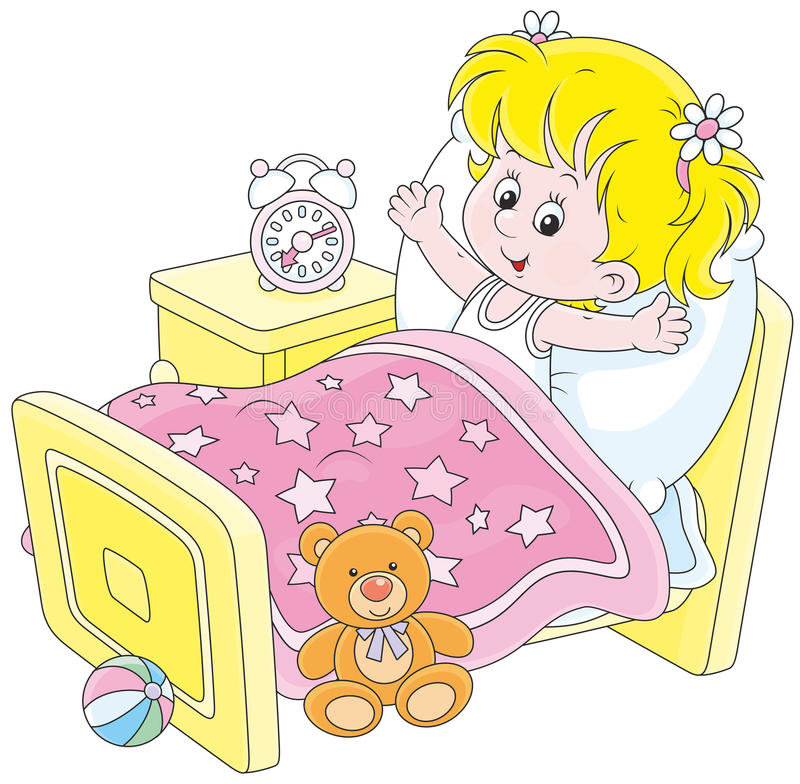 Утренняя гимнастикаЦель:   Способствовать пробуждению организма и созданию положительного настроения  на день.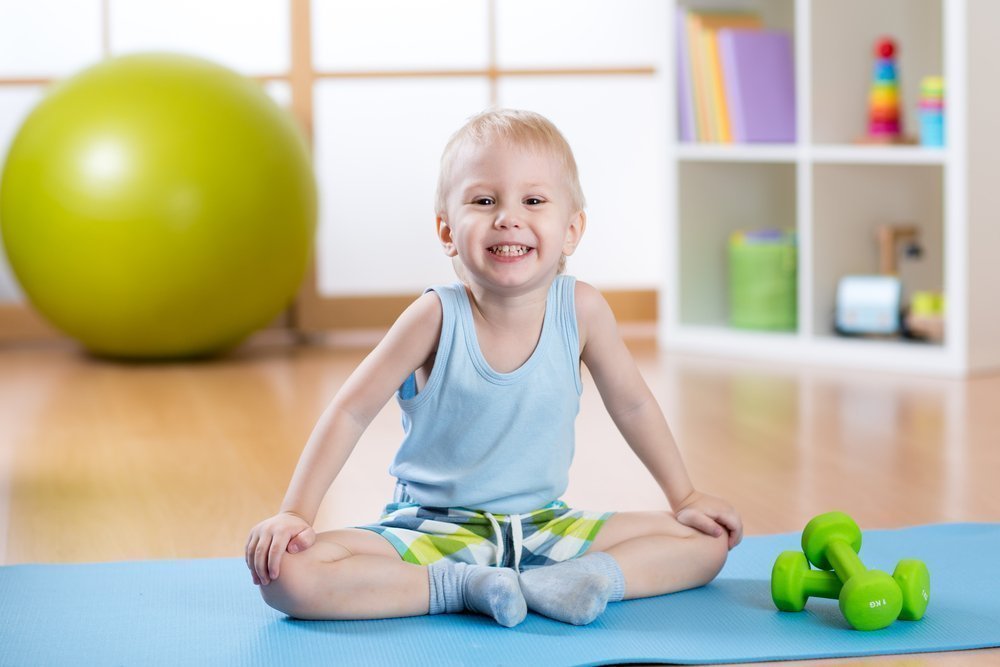 Чтобы получить заряд бодрости на целый день, выполните вместе с ребенком утренюю гимнастику пройдя по следующей ссылкеhttps://yandex.ru/video/preview/?filmId=10116048979682275962&url=http%3A%2F%2Fwww.youtube.com%2Fwatch%3Fv%3Dqng0SsCTyrA&text=%D0%9B%D0%B5%D1%82%D0%BE!%20%20%D0%9A%D0%B0%D0%BD%D0%B8%D0%BA%D1%83%D0%BB%D1%8B!%20%20%D0%A3%D1%82%D1%80%D0%B5%D0%BD%D0%BD%D1%8F%20%D0%B7%D0%B0%D1%80%D1%8F%D0%B4%D0%BA%D0%B0%20%D0%B4%D0%BB%D1%8F%20%D0%B4%D0%B5%D1%82%D0%B5%D0%B9&path=sharelink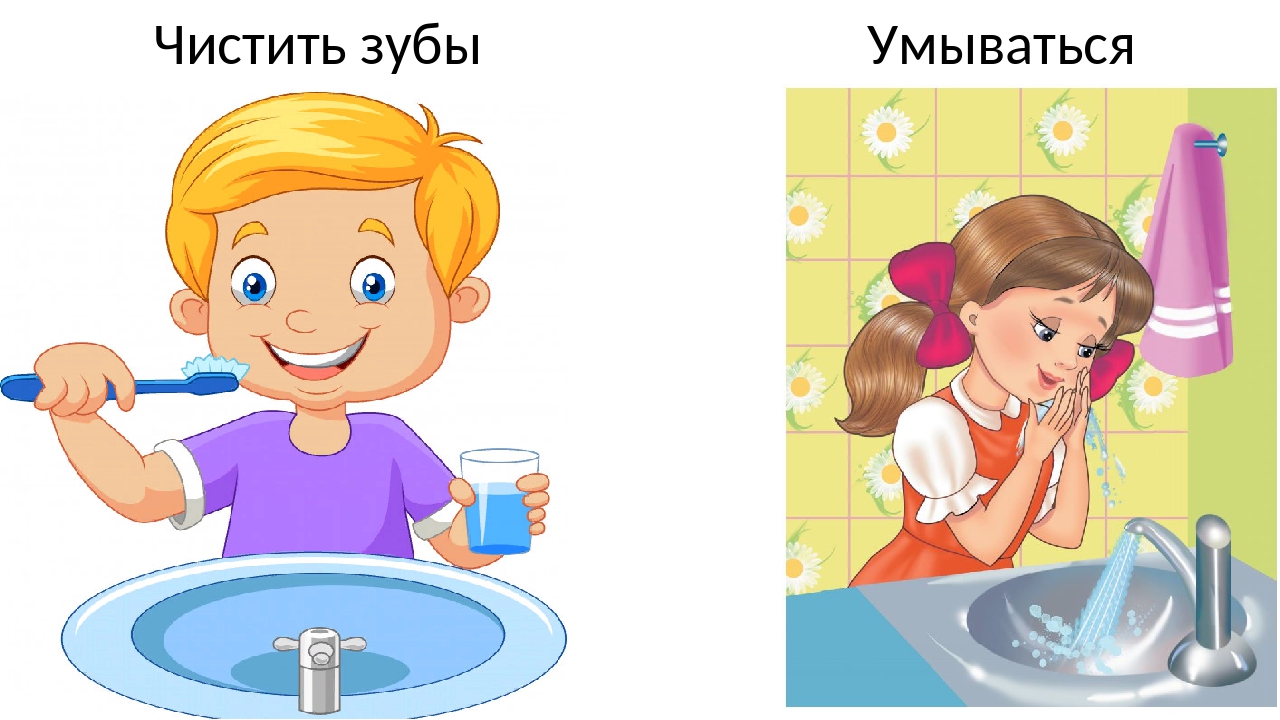 ЗавтракЦель: формировать простейшие навыки поведения во время еды, умывания.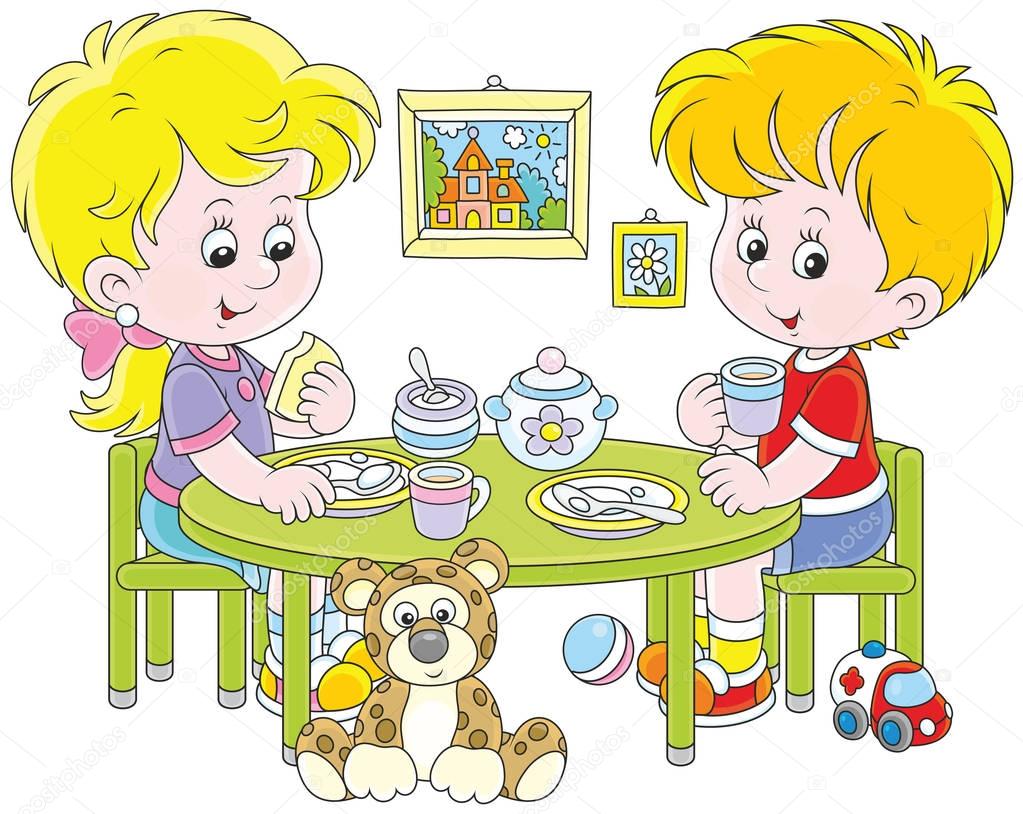 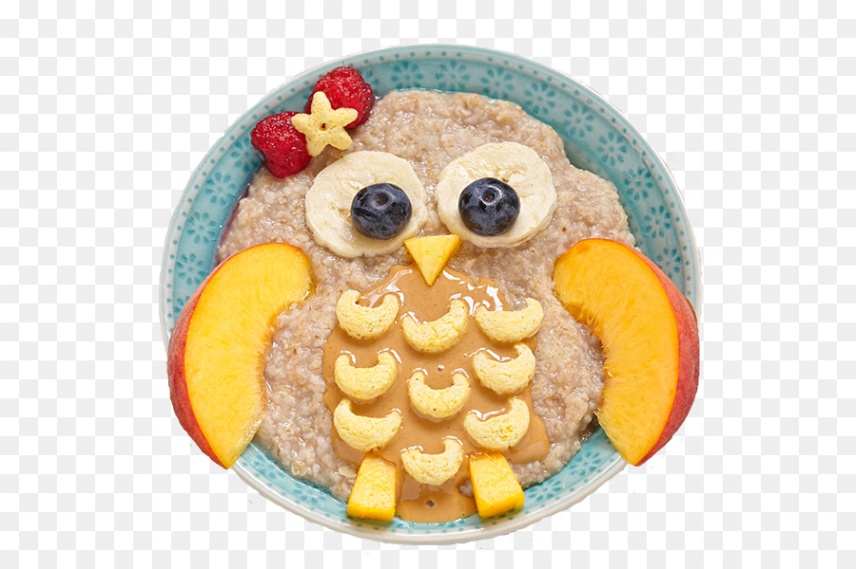 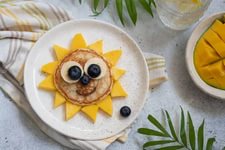 Тема недели «Лето !»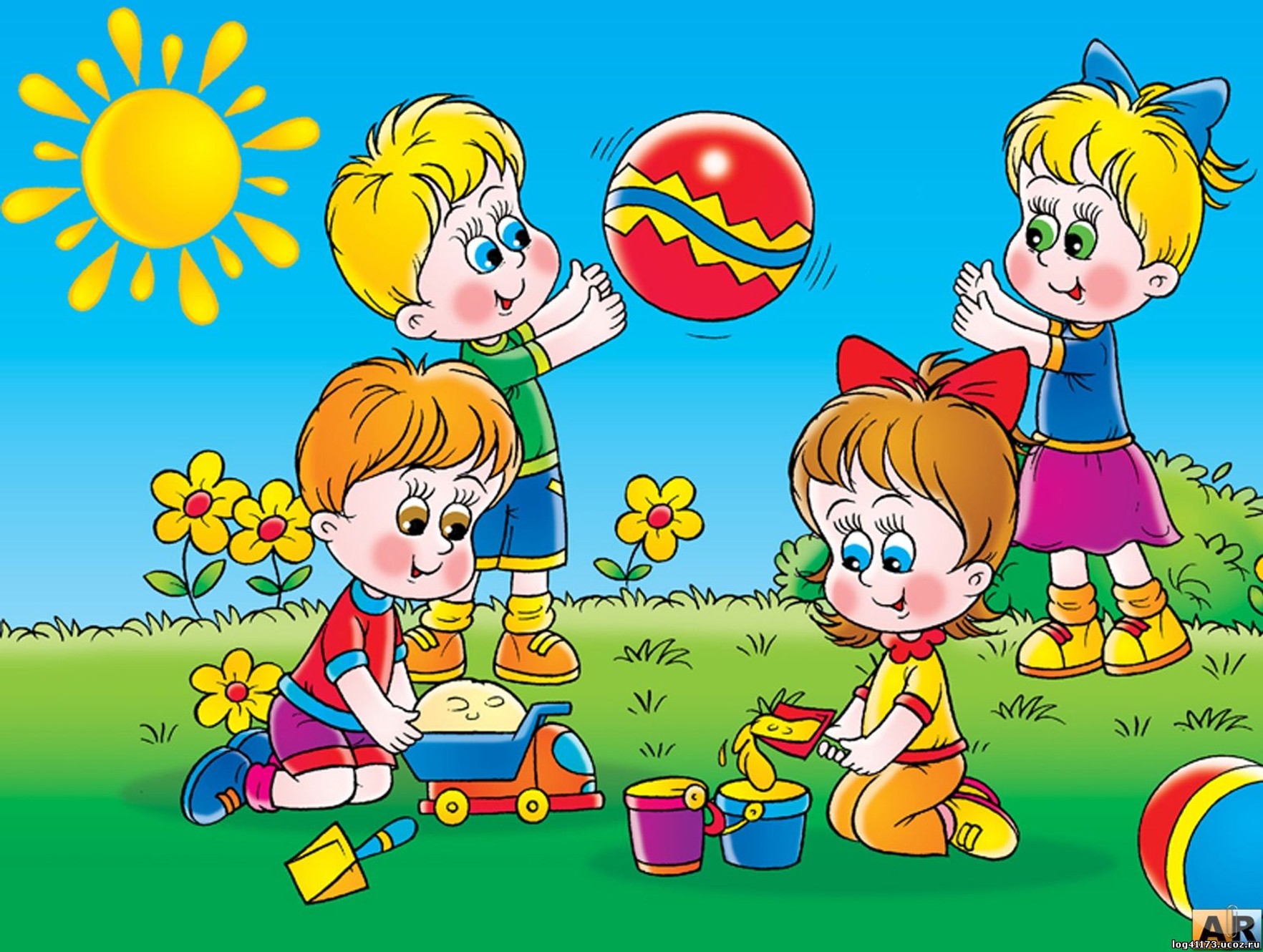 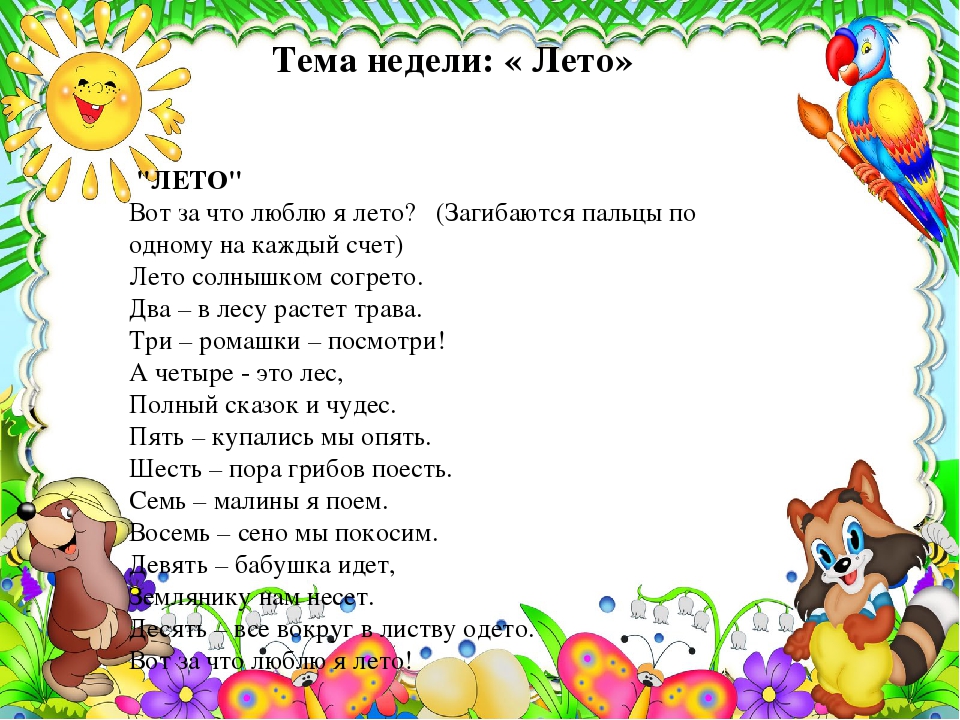 Образовательная деятельность Понедельник-Ознакомление с окружающим Вторник- Развитие речи 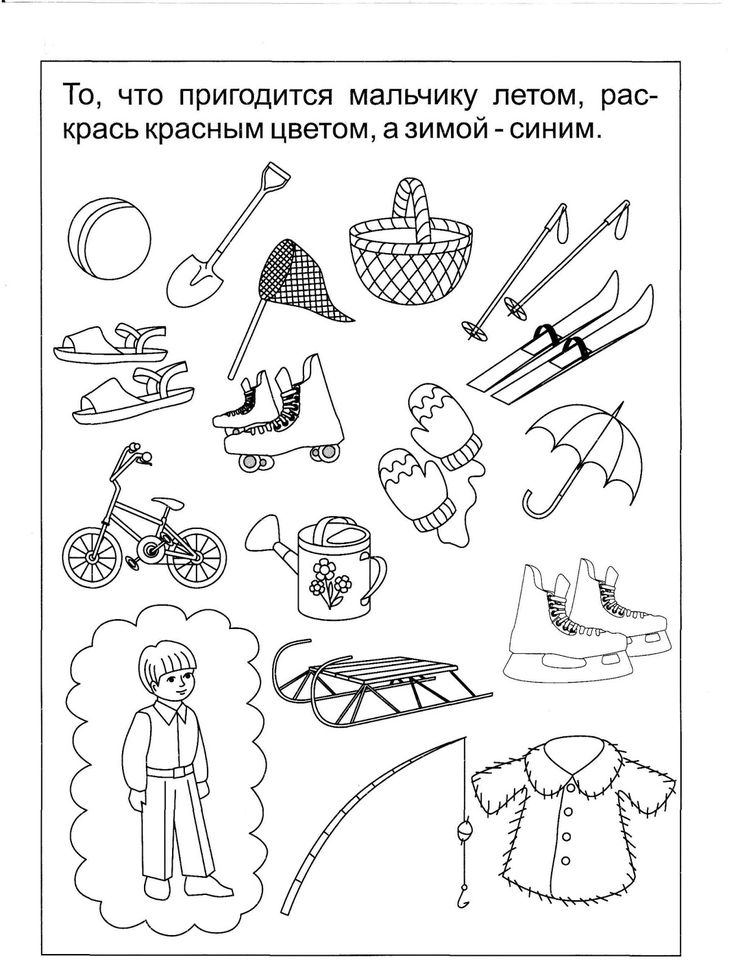 Среда- Рисование.Четверг- Математика.Пятница- Аппликация.\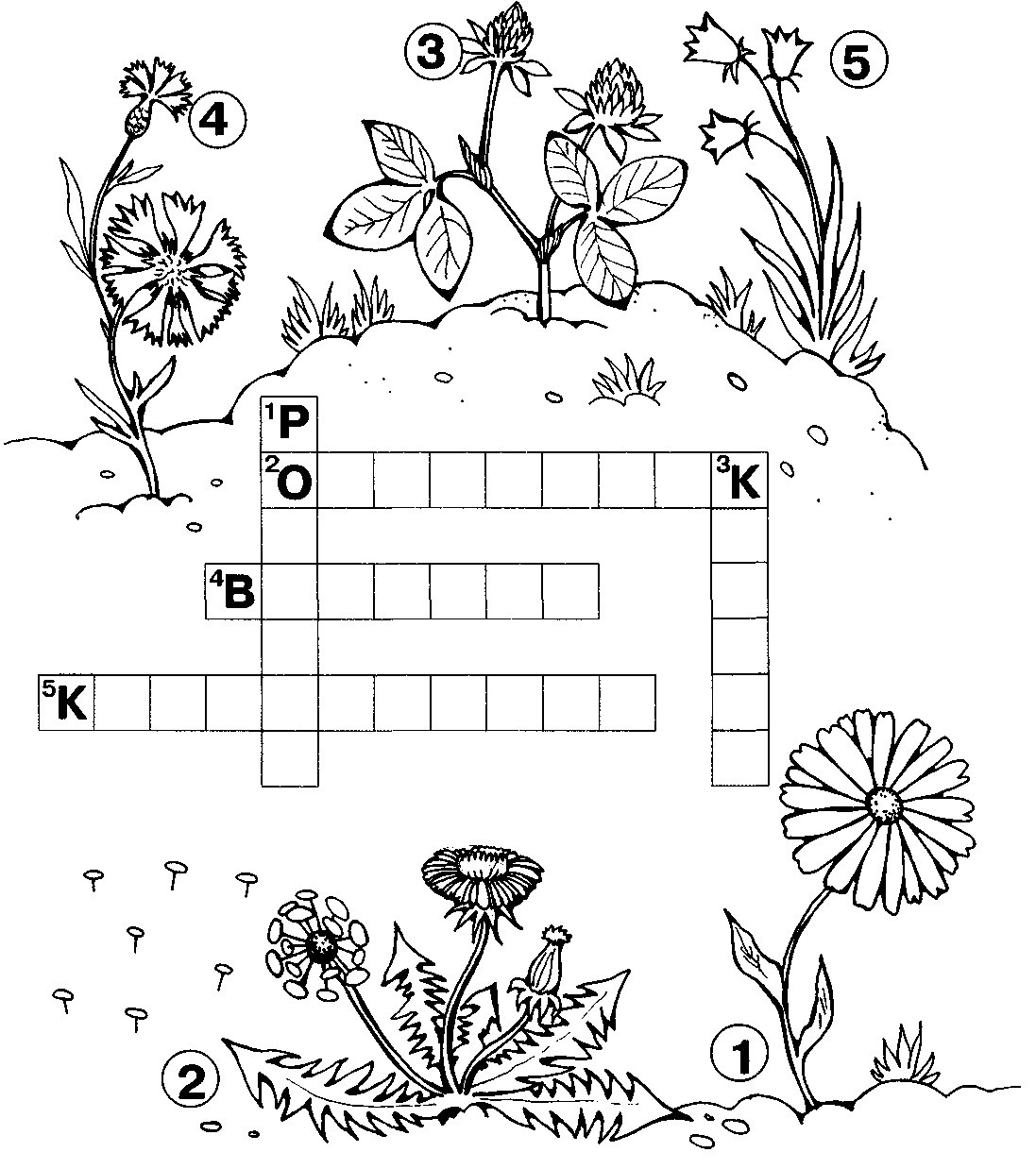 Стихи для детей о лете для чтения и заучивания !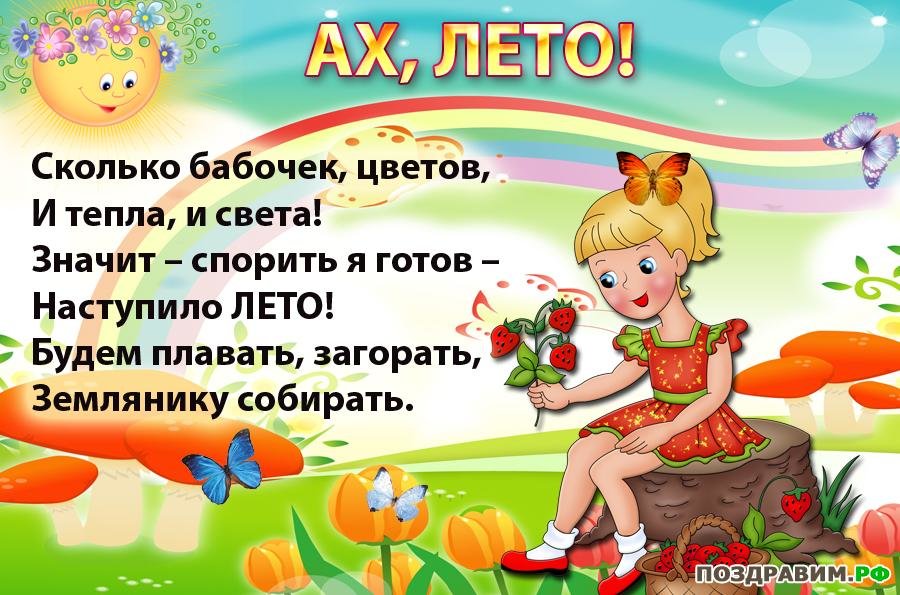 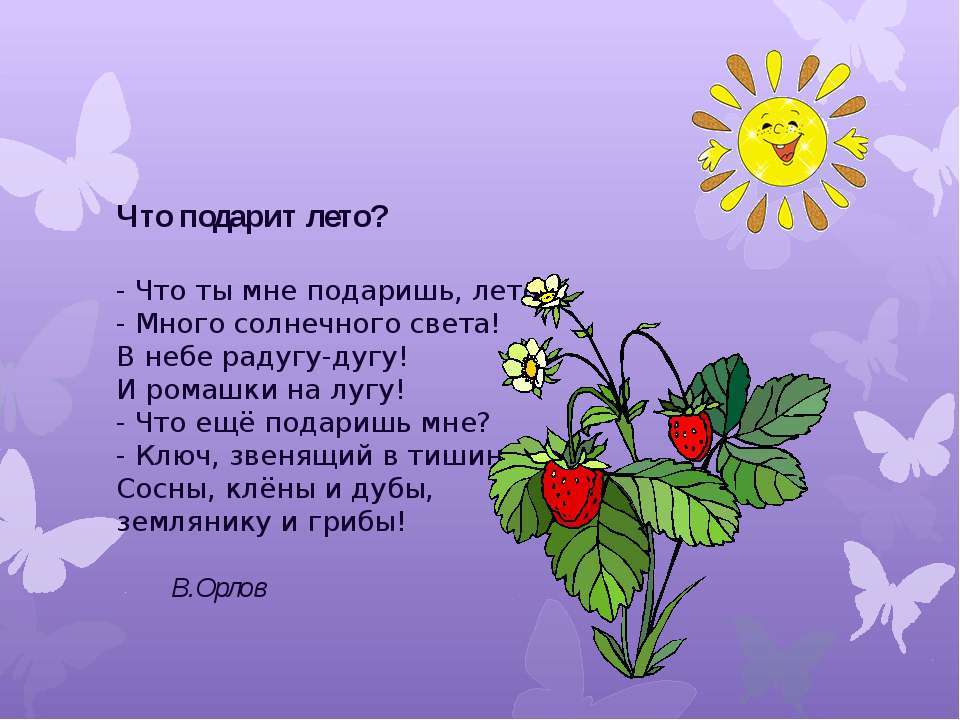 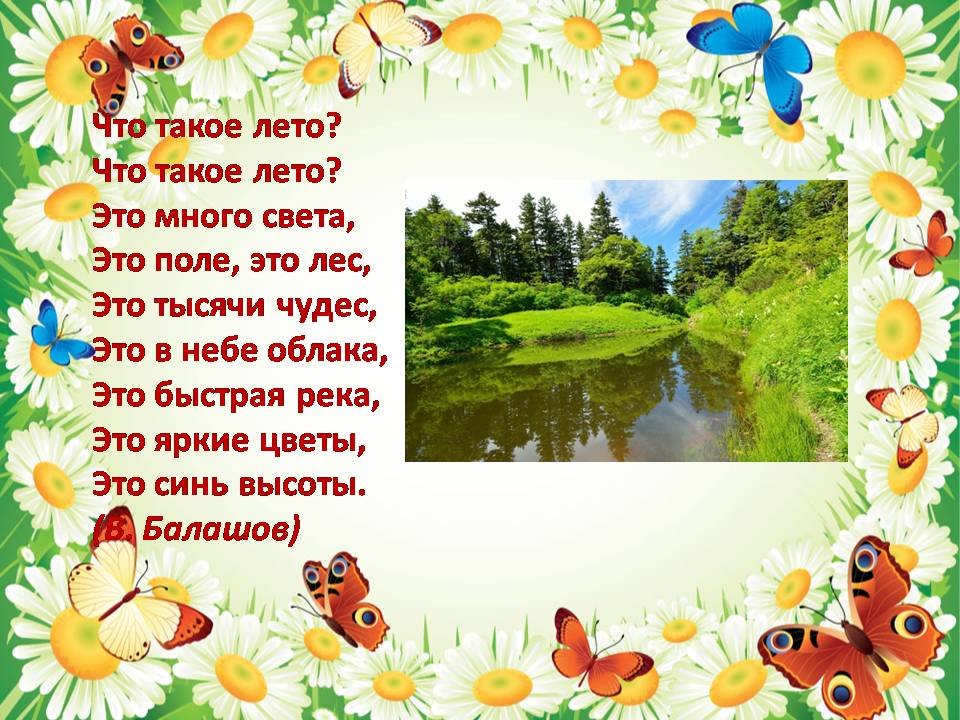 ОбедЦель: Воспитание у детей привычки правильного поведения за столом, культуры приема пищи.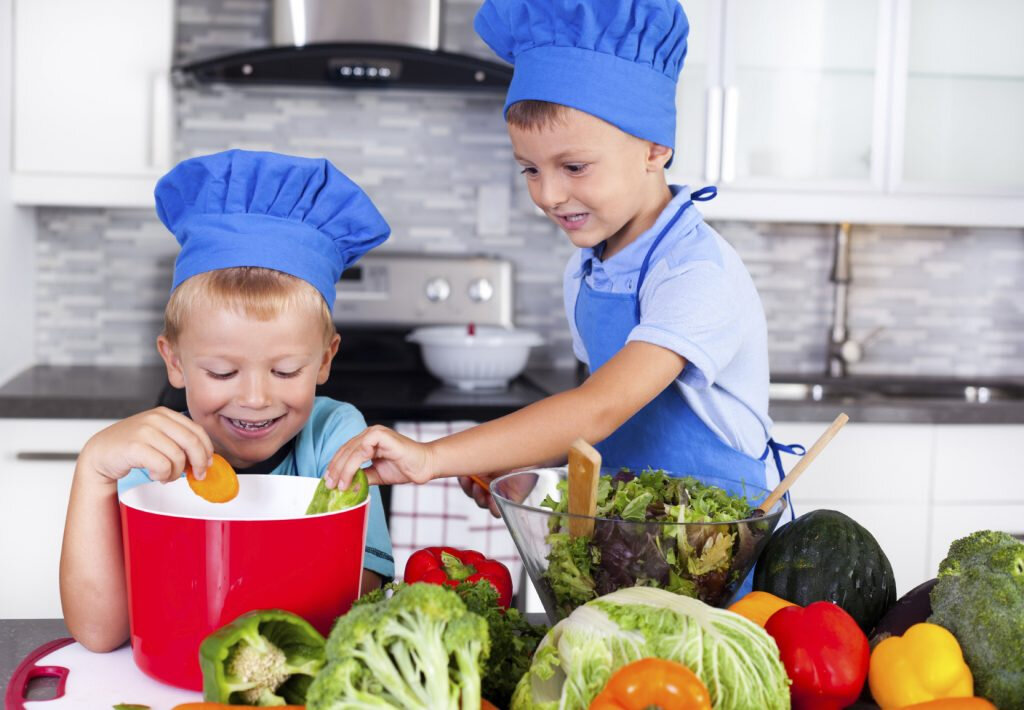 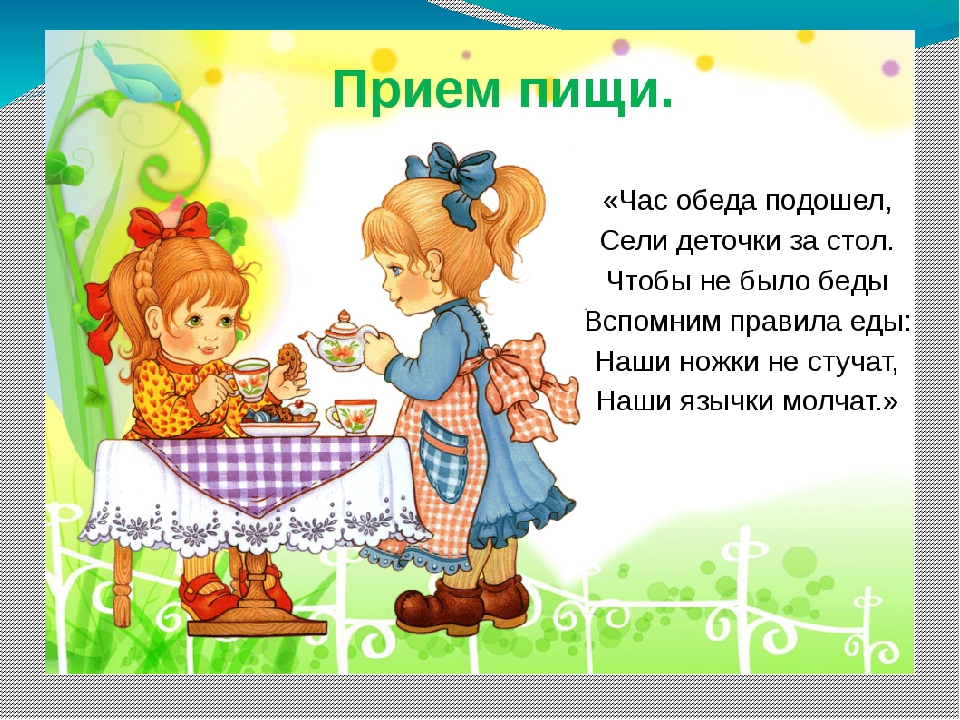 Дневной сонГимнастика после снаЦель: создать  бодрое, радостное настроение, постепенный переход от сна к бодрствованию.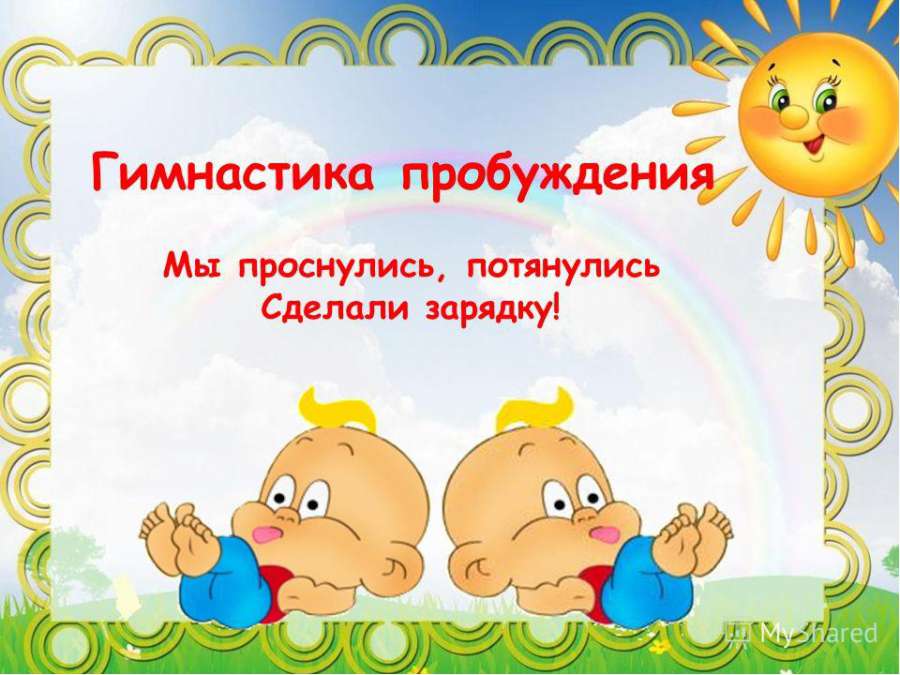 Предложите ребенку выполнить  гимнастику после сна пройдя по ссыке: Петушок, Золотой Гребешок.https://yandex.ru/video/preview/?filmId=4045014477067855400&url=http%3A%2F%2Fwww.youtube.com%2Fwatch%3Fv%3DNePA7FrMRDQ&text=%D0%9F%D0%B5%D1%82%D1%83%D1%88%D0%BE%D0%BA%2C%20%D0%97%D0%BE%D0%BB%D0%BE%D1%82%D0%BE%D0%B9%20%D0%93%D1%80%D0%B5%D0%B1%D0%B5%D1%88%D0%BE%D0%BA%2C%20%F0%9F%90%A3%F0%9F%90%93%20%F0%9F%90%A5%20%D0%9F%D0%B5%D1%81%D0%B5%D0%BD%D0%BA%D0%B0%20%D0%BE%20%D0%9F%D0%B5%D1%82%D1%83%D1%88%D0%BA%D0%B5%20%D0%B8%20%D0%9C%D0%B0%D0%BB%D1%8C%D1%87%D0%B8%D0%BA%D0%B5%2C%20%D0%BA%D0%BE%D1%82%D0%BE%D1%80%D1%8B%D0%B9%20%D0%BD%D0%B5%20%D1%85%D0%BE%D1%82%D0%B5%D0%BB%20%D1%83%D1%82%D1%80%D0%BE%D0%BC...&path=sharelinkЧтение детям о лете !Рассказ: Л.Н. Толстой "О муравьях"Один раз я пришла в кладовую достать варенья. Я взяла банку и увидала, что вся банка полна муравьями. Муравьи ползали и в средине, и сверху банки, и в самом варенье. Я вынула всех муравьёв ложечкой, смела кругом с банки и поставила банку на верхнюю полку. На другой день, когда я пришла в кладовую, я увидала, что муравьи с полу приползли на верхнюю полку и опять заползли в варенье. Я взяла банку, опять очистила, обвязала верёвкой и привесила на гвоздик к потолку.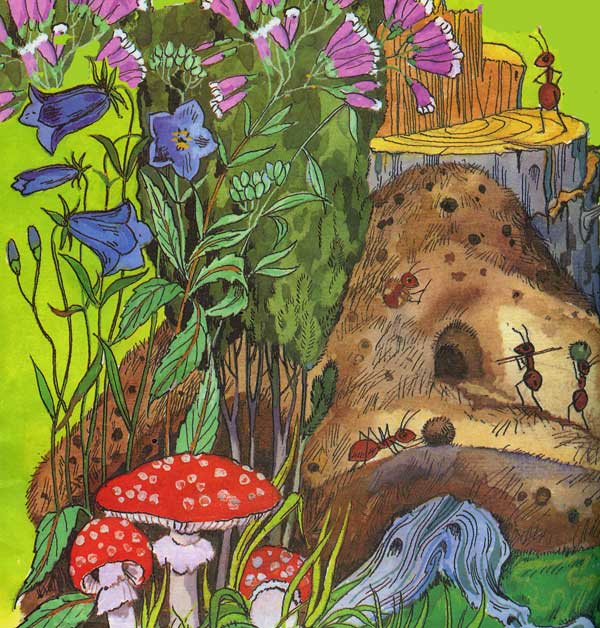 Когда я уходила из кладовой, я посмотрела ещё раз на банку и увидала, что на ней остался один муравей, он скоро бегал кругом по банке. Я остановилась посмотреть, что он будет делать. Муравей побегал по стеклу, потом побежал по верёвке, которой была обвязана банка, потом вбежал на верёвочку, которой была привязана банка. Вбежал на потолок, с потолка побежал по стене вниз и на пол, где было много муравьёв.Верно, муравей этот рассказал другим, по какой дороге он пришёл из банки, потому что сейчас же много муравьёв пошли друг за другом по стене на потолок и по верёвочке в банку, по той же самой дороге, по которой пришёл муравей. Я сняла банку и поставила её в другое место.Сказка: В. Берестов "Честное гусеничное"Гусеница  считала себя очень красивой и не пропускала ни одной капли росы, чтобы в неё не посмотреться.
    - До  чего  ж я хороша! - радовалась Гусеница, с удовольствием разглядывая свою  плоскую  рожицу  и  выгибая  мохнатую  спинку,  чтобы увидеть на ней две золотые полоски. - Жаль, что никто-никто этого не замечает.
    Но  однажды  ей повезло. По лугу ходила девочка и собирала цветы. Гусеница взобралась  на  самый  красивый  цветок  и стала ждать. А девочка увидела её и сказала:
    - Какая гадость! Даже смотреть на тебя противно!
    - Ах так! - рассердилась Гусеница. - Тогда я даю честное гусеничное слово, что никто, никогда, нигде, ни за что и нипочём, ни в коем случае, ни при каких обстоятельствах больше меня не увидит!
    Дал  слово - нужно его держать, даже если ты Гусеница. И Гусеница поползла на дерево. Со ствола на сук, с сука на ветку, с ветки на веточку, с веточки на сучок,  с  сучка  на  листок.  Вынула  из  брюшка  шёлковую ниточку и стала ею обматываться. Трудилась она долго и наконец сделала кокон.
    - Уф как я устала! - вздохнула Гусеница. - Совершенно замоталась. В коконе было  тепло  и темно, делать больше было нечего, и Гусеница уснула. Проснулась она  оттого,  что у неё ужасно чесалась спина. Тогда Гусеница стала тереться о стенки  кокона. Тёрлась, тёрлась, протёрла их насквозь и вывалилась. Но падала она как-то странно - не вниз, а вверх.
    И  тут  Гусеница  на том же самом лугу увидела ту же самую девочку. "Какой ужас!  -  подумала  Гусеница. - Пусть я не красива, это не моя вина, но теперь все  узнают, что я ещё и обманщица. Дала честное гусеничное, что никто меня не увидит, и не сдержала его. Позор!" И Гусеница упала в траву.
    А девочка увидела её и сказала:
    - Какая красивая!
    - Вот  и  верь  людям,  -  ворчала Гусеница. - Сегодня они говорят одно, а завтра- совсем другое.
    На  всякий  случай  она  погляделась  в каплю росы. Что такое? Перед ней - незнакомое  лицо  с  длинными-предлинными  усами. Гусеница попробовала выгнуть спинку и увидела, что на спинке у неё появились большие разноцветные крылья.
    - Ах  вот  что!  -  догадалась  она.  -  Со  мной  произошло  чудо.  Самое обыкновенное чудо: я стала Бабочкой! Это бывает.
    И она весело закружилась над лугом, потому что честного бабочкиного слова, что её никто не увидит, она не давала.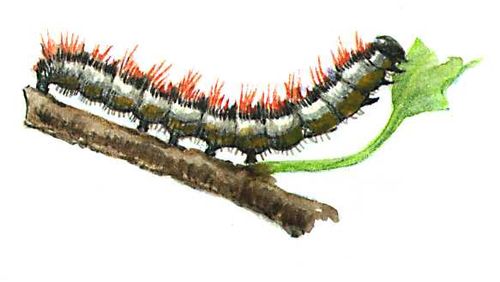 Видео для деток про лето!Времена года «Лето»https://yandex.ru/efir?stream_id=4b6266e58bf33ec99079808f51fb521d&from_block=logo_partner_playerЧто такое Лето? Мульт-песенка видео для детей. Наше всё!https://yandex.ru/efir?stream_id=4bdf48d0ee15dc6ea0301f2b2e60ad2f&from_block=logo_partner_playerДетская песня Лето ты какого цветаhttps://youtu.be/XA8NJcho3QoУжинЦель: формировать у детей навыки правильного питания, как составной части здорового образа жизни.Как вести себя за столом.• Не сиди, развалившись.• Не шаркай ногами, не разговаривай.• Не вертись.• Ешь аккуратно, не проливай на скатерть..• Не откусывай сразу большие куски хлеба. Ешь тихо. Не чавкай.• Правильно держи вилку, ложку и нож.• После еды положи ложку и вилку в тарелку.• Выходя из-за стола, убери стул и поблагодари.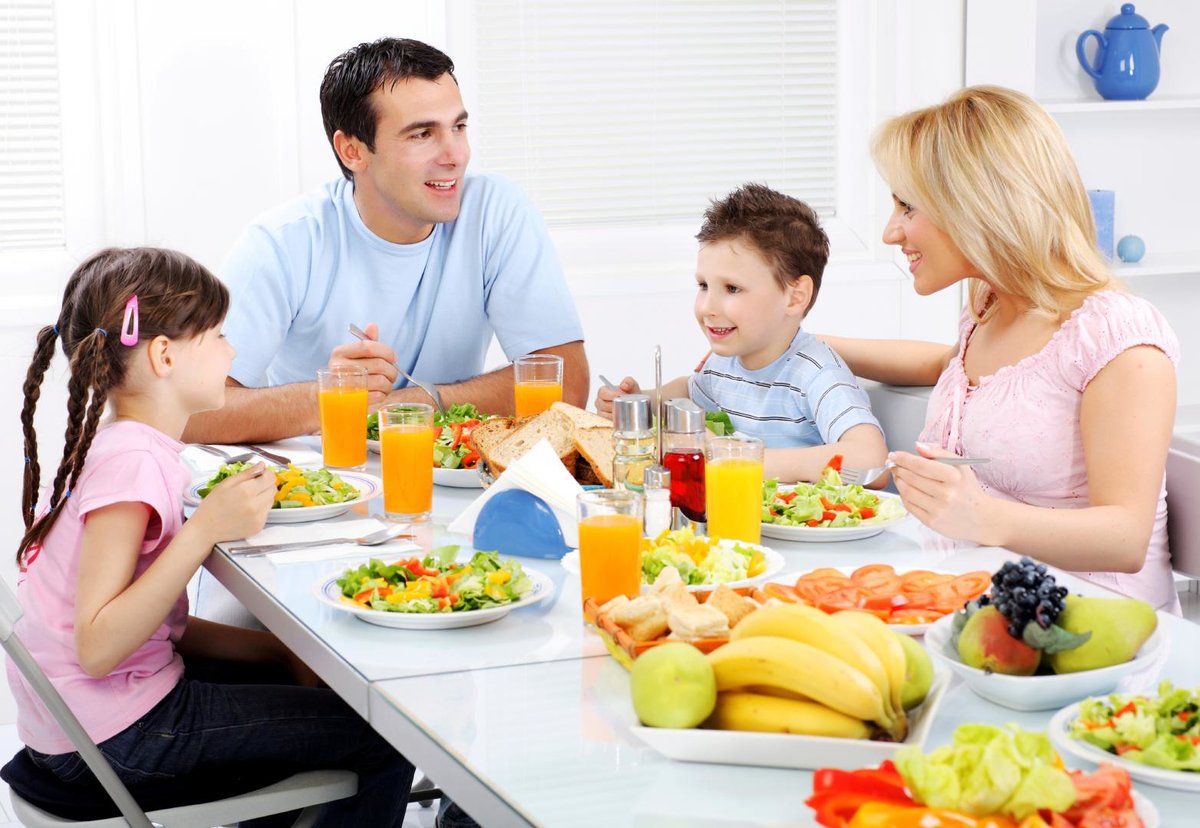 Задания и раскраски для деток!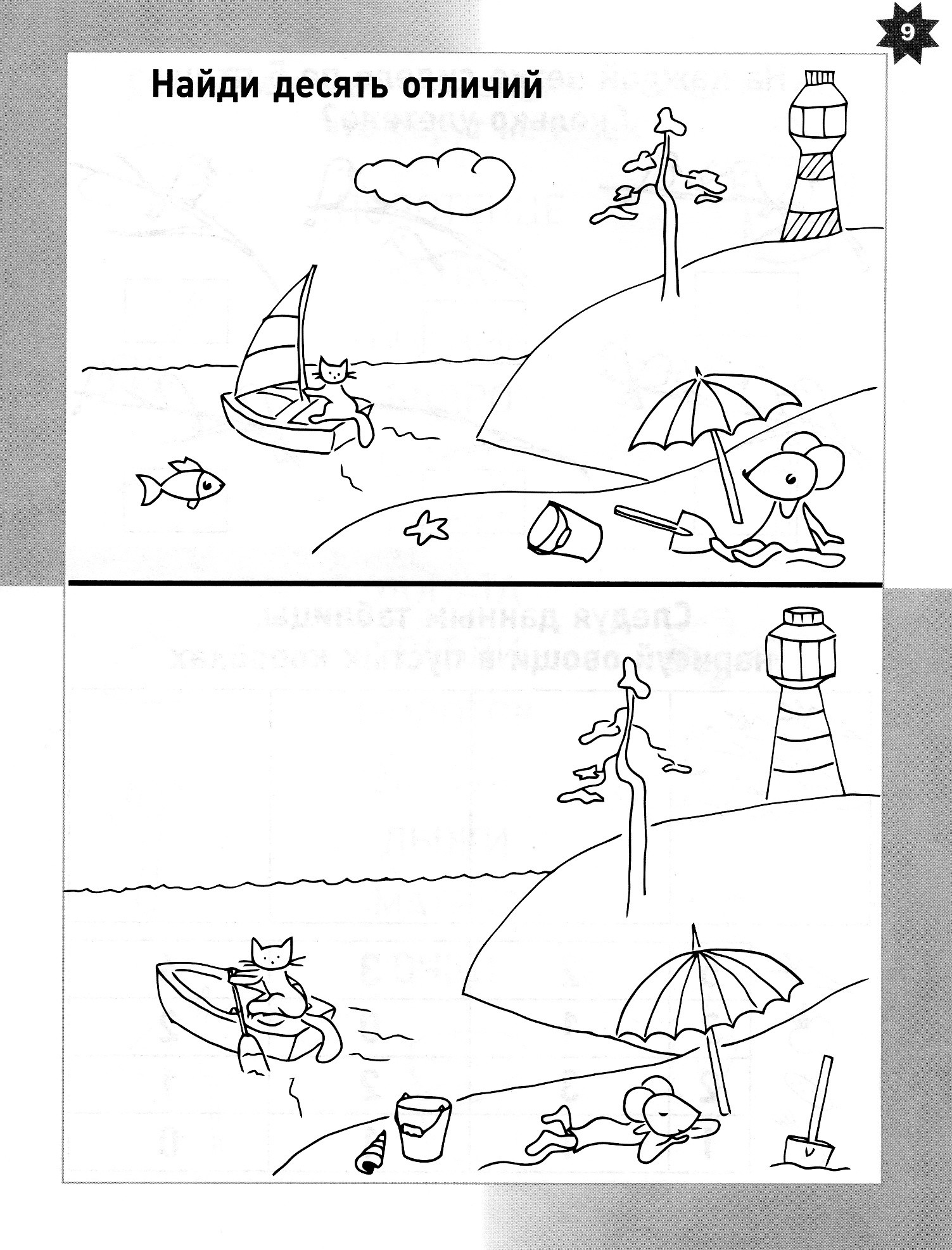 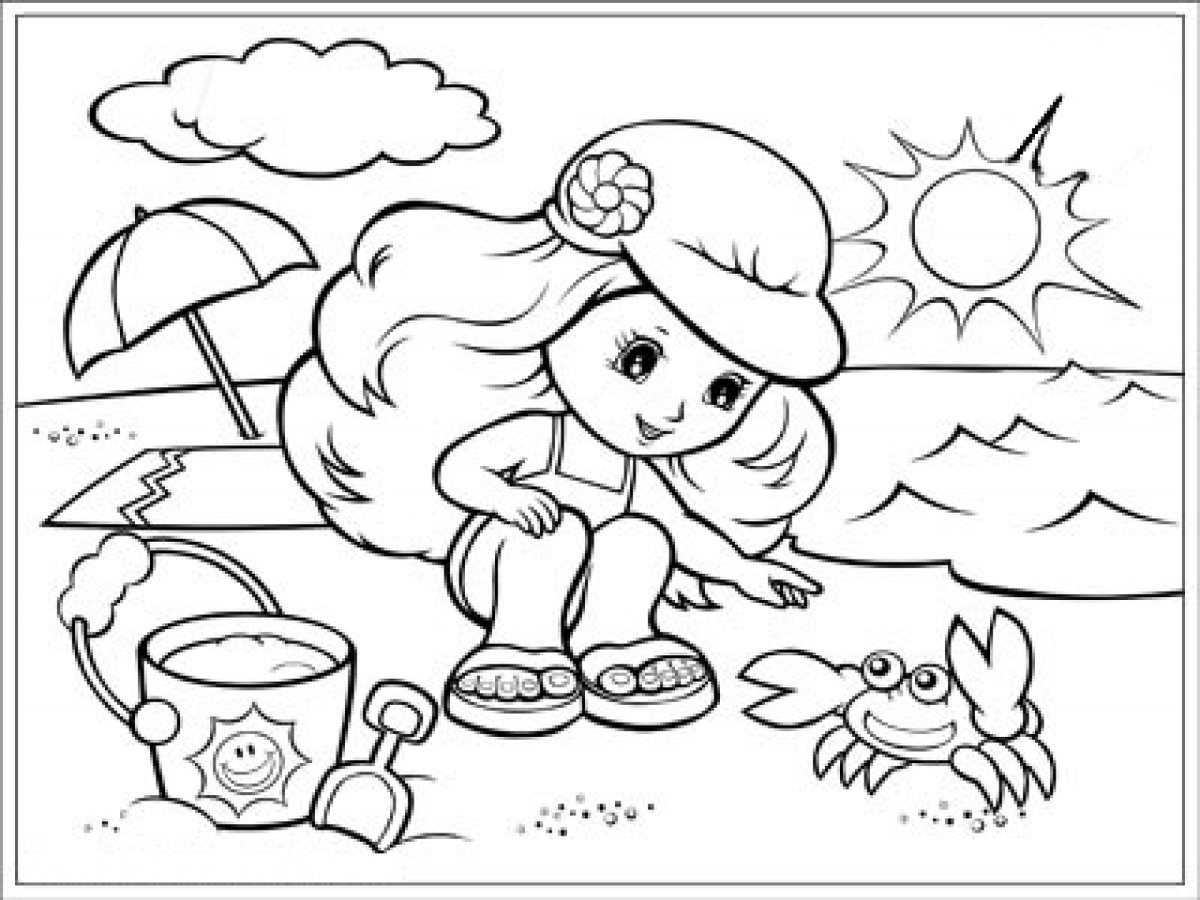 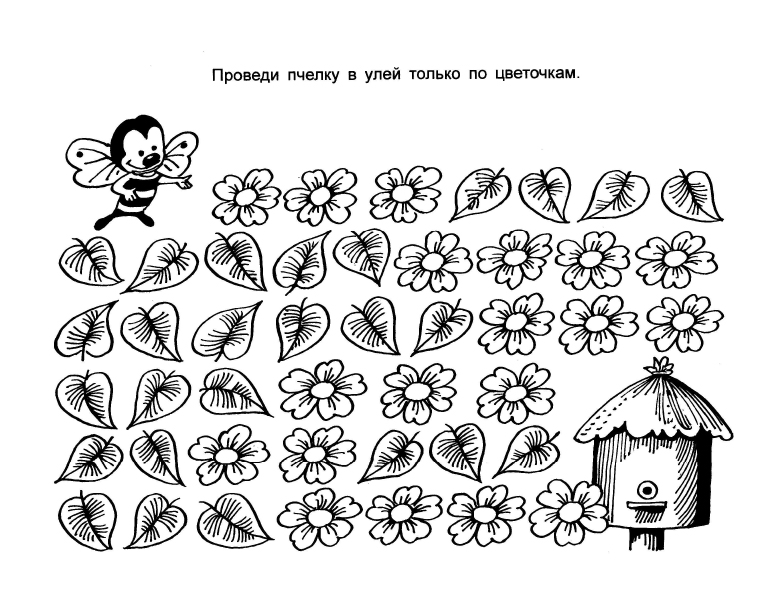 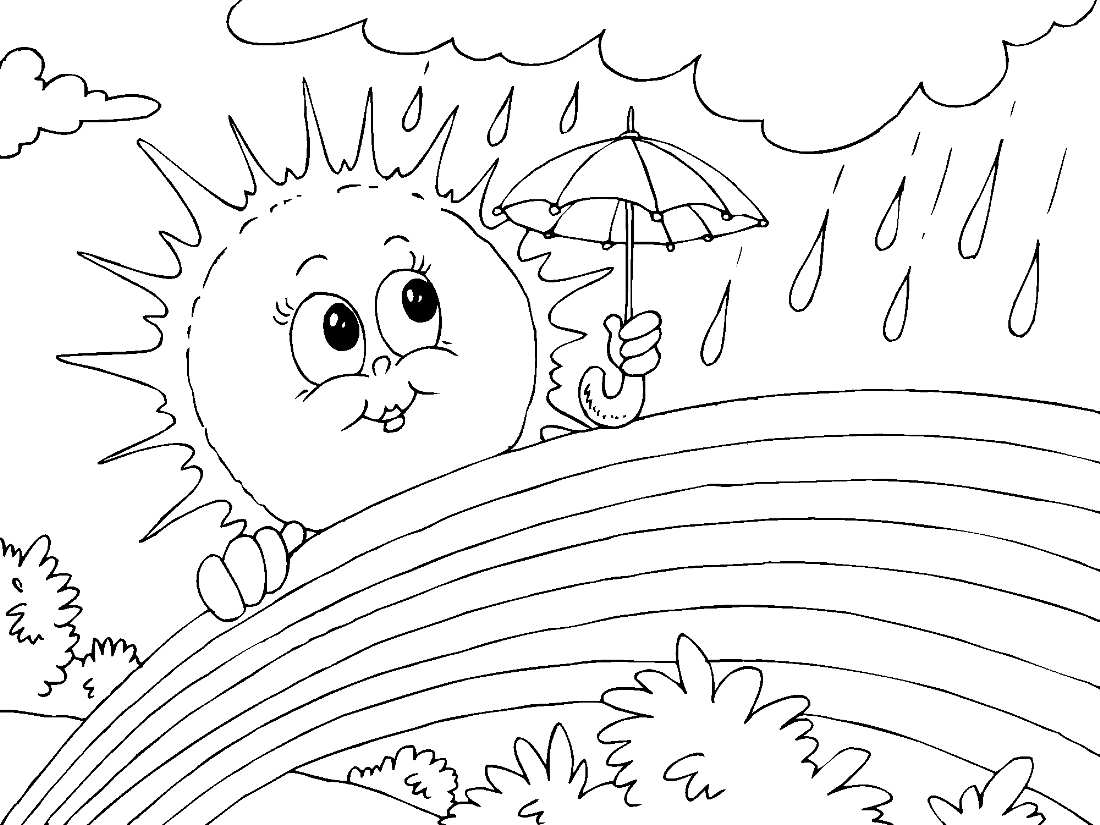 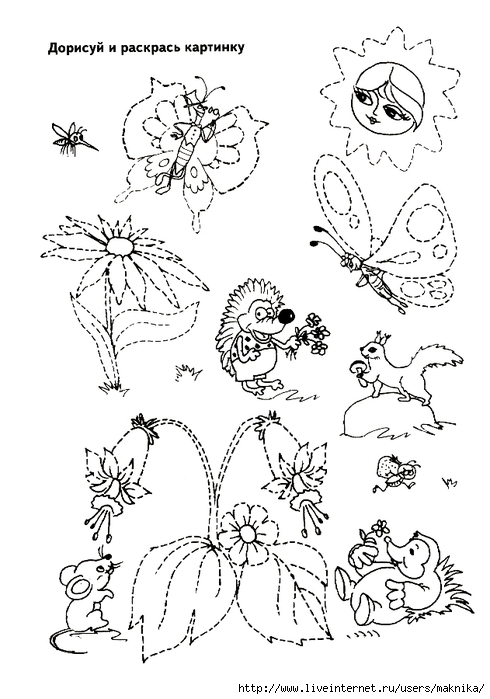 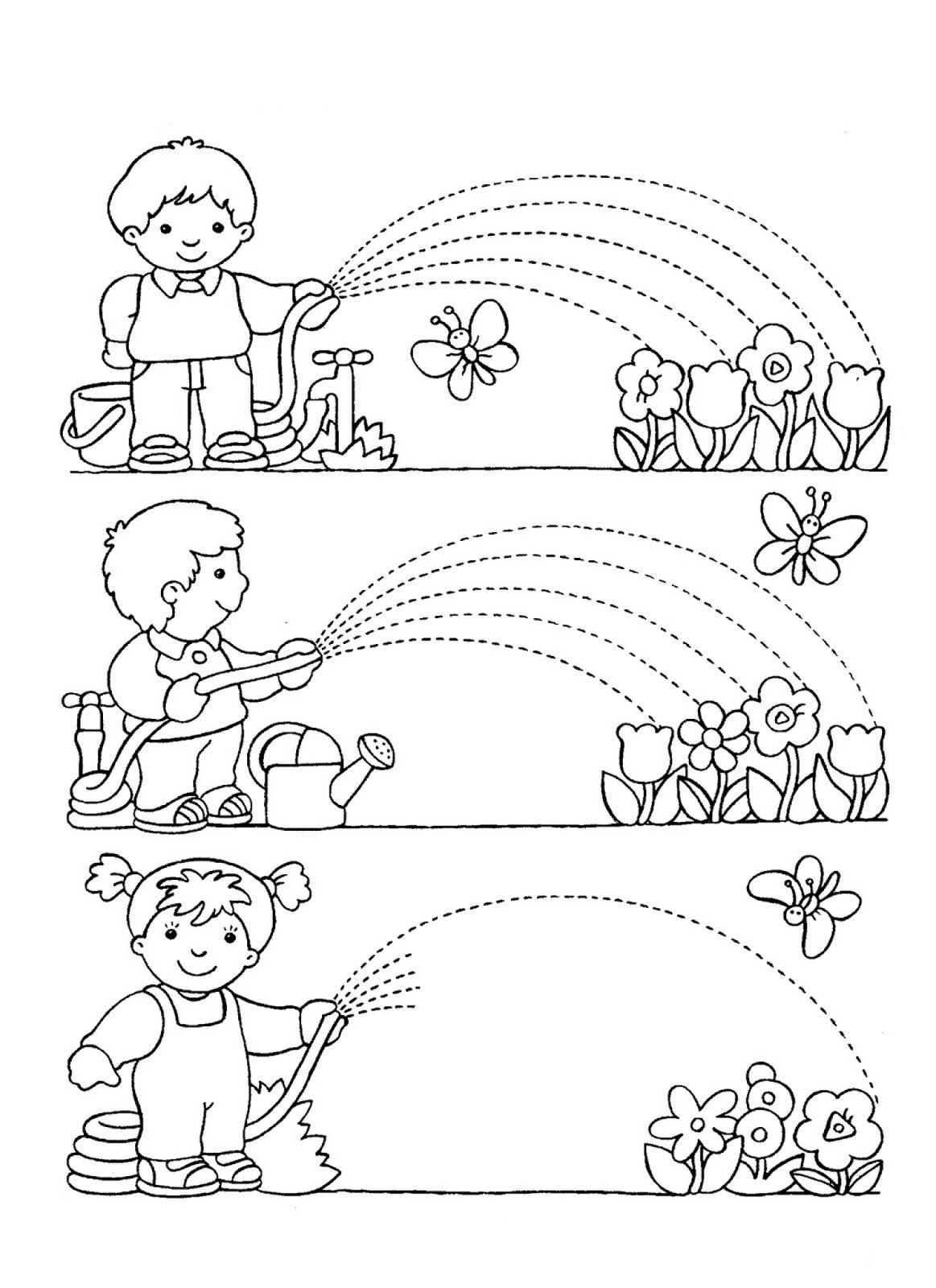 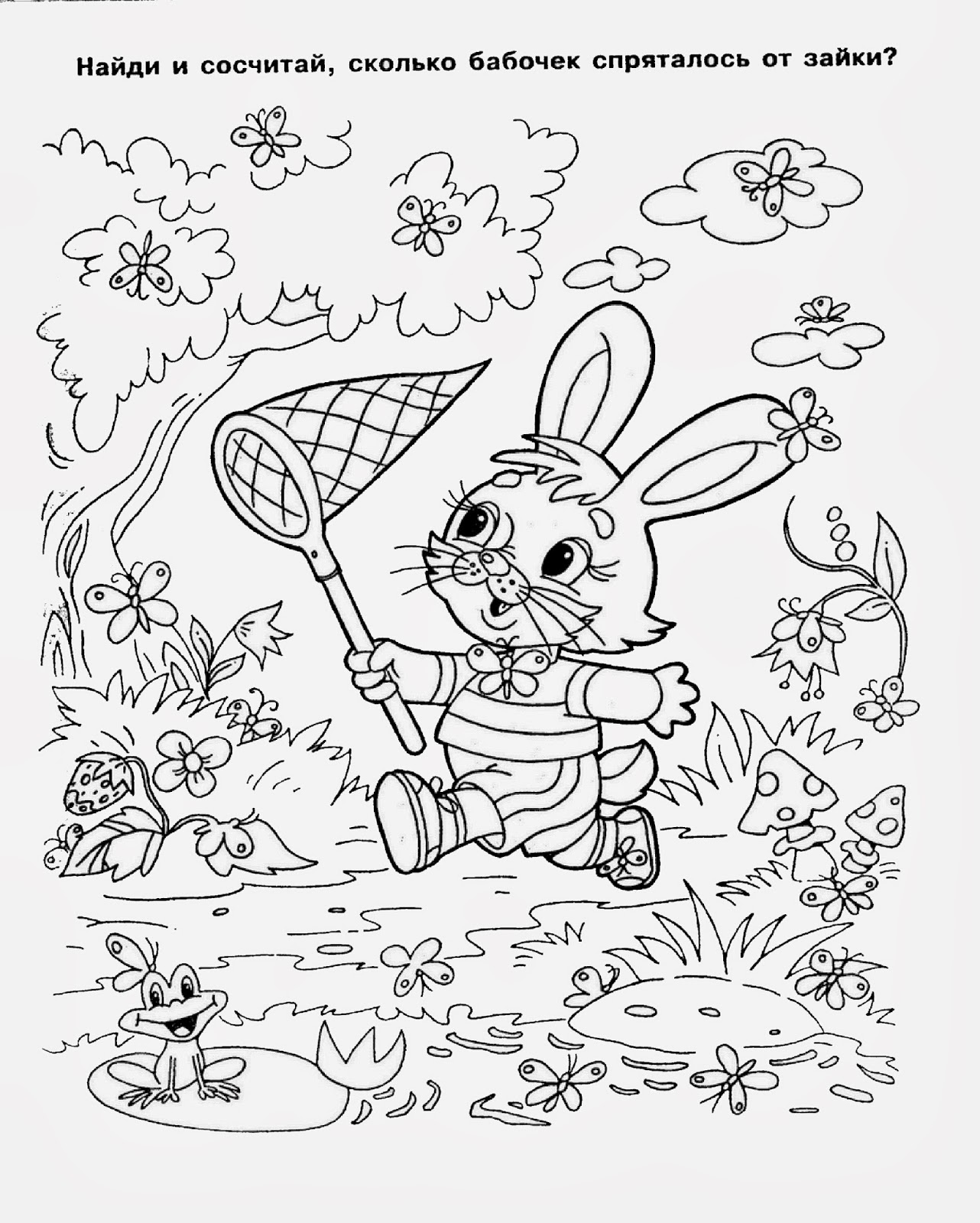 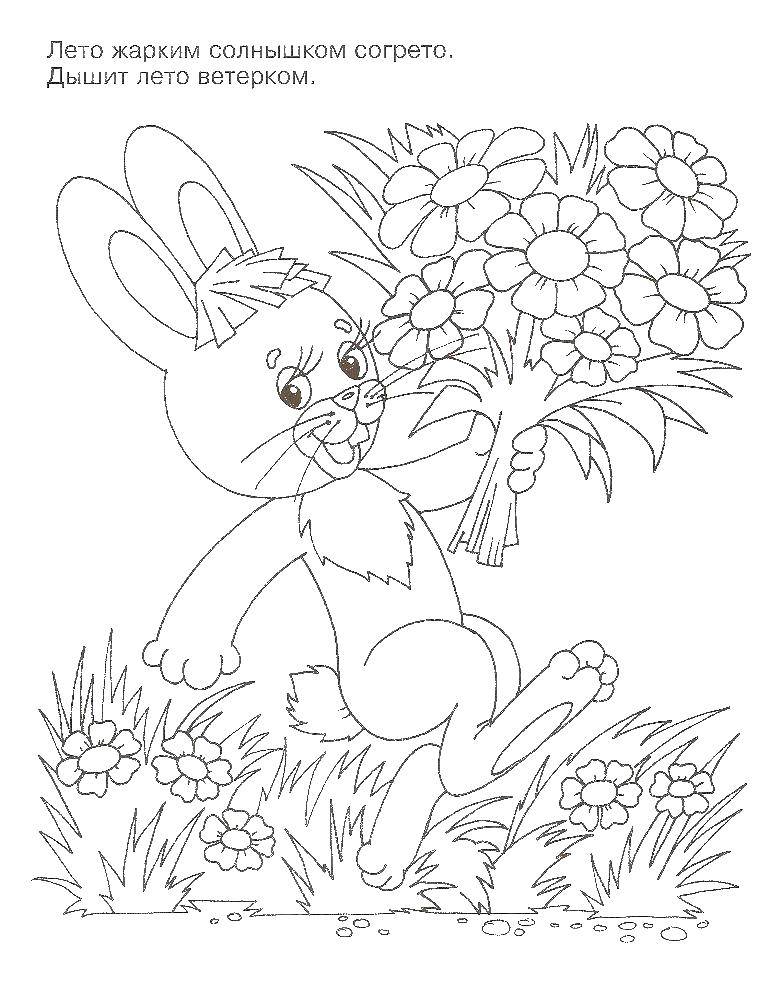 